АДМИНИСТРАЦИЯ МУНИЦИПАЛЬНОГО ОБРАЗОВАНИЯНАЗИЕВСКОЕ ГОРОДСКОЕ ПОСЕЛЕНИЕКИРОВСКОГО МУНИЦИПАЛЬНОГО РАЙОНАЛЕНИНГРАДСКОЙ  ОБЛАСТИП О С Т А Н О В Л Е Н И Еот 19 июля 2016 года  №185Об утверждении схемы размещения нестационарных торговых объектов, расположенных на земельных участках, в зданиях, строениях и сооружениях, находящихся в государственной и муниципальной собственности в новой редакцииВ целях реализации на территории муниципального образования Назиевское городское поселение Кировского муниципального район Ленинградской области (далее - МО Назиевское городское поселение)  Федерального закона Российской Федерации от 28 декабря . N381-ФЗ «Об основах государственного регулирования торговой деятельности в Российской Федерации», постановления Правительства Российской Федерации от 29 сентября . № 772 «Об утверждении правил включения нестационарных торговых объектов, расположенных на земельных участках, в зданиях, строениях и сооружениях, находящихся в государственной собственности, в схему размещения нестационарных торговых объектов», Приказа комитета по развитию малого, среднего бизнеса и потребительского рынка Правительства Ленинградской области от 28 сентября 2011г. № 24 «О порядке разработки и  утверждения органом местного самоуправления городских и сельских поселений, Сосновоборского городского округа Ленинградской области  схемы размещения нестационарных торговых объектов, расположенных на земельных участках, в зданиях, строениях и сооружениях, находящихся в государственной и муниципальной собственности, и признании утратившим силу приказа комитета по развитию малого и среднего бизнеса и потребительского рынка от 20 декабря 2010 года № 19», в результате инвентаризации схем нестационарных торговых объектов:1. Утвердить схему размещения нестационарных торговых объектов (в графическом изображении и Перечнях), расположенных на земельных участках, в зданиях, строениях и сооружениях, находящихся в государственной и муниципальной собственности на территории МО Назиевское городское поселение в новой редакции согласно приложениям 1,2,3,4,5,6,7,8,9,10 2. Установить, что по представлению информации комитетом по управлению муниципальным имуществом администрации Кировского муниципального района Ленинградской области и администрации МО Назиевское городское поселение, в схему размещения нестационарных торговых объектов, расположенных на земельных участках, в зданиях, строениях и сооружениях, находящихся в государственной и муниципальной собственности на территории МО Назиевское городское поселение вносятся соответствующие изменения.3.Схема размещения нестационарных торговых объектов, расположенных на земельных участках, в зданиях, строениях и сооружениях, находящихся в государственной и муниципальной собственности на территории МО Назиевское городское поселение подлежит официальному опубликованию и размещению на сайте администрации МО Назиевское городское поселение.4. Постановление администрации муниципального образования Назиевское городское поселение муниципального образования Кировский муниципальный район Ленинградской области от  17.12.2012 г. № 229 «Об утверждении схемы размещения нестационарных торговых объектов, расположенных на земельных участках, в зданиях, строениях и сооружениях, находящихся в государственной и муниципальной собственности» (в редакции постановления от 19.02.2013 г. № 31) считать утратившим силу.         5. Настоящее постановление вступает в силу с момента официального опубликования.Заместитель главы администрации                                                С. П. БасковРазослано: дело, ведущему специалисту по имуществу, зам. главы администрации           ПЕРЕЧЕНЬземельных участков, находящихся в муниципальной или государственной собственности, для  размещения  на них нестационарных торговых объектов на территории муниципального образования  Назиевское городское поселение  Кировского муниципального  района Ленинградской области	- испрашиваемый объект 	- испрашиваемый объект 	- испрашиваемый объект 	- испрашиваемый объект 	- испрашиваемый объект 	- испрашиваемый объект 	- испрашиваемый объект 	- испрашиваемый объект 	- испрашиваемый объект Приложение 1к постановлению администрацииМО Назиевское городское поселениеот 19 июля 2016 года №185№ п/пАдресЗемельного участкаПлощадь земельного участка, кв.м.Кадастровый номер земельного участка(при наличии)Наименование хозяйствующего субъекта, с которым заключен договор на право пользования земельным участком (его частью)Реквизиты договора на право пользования земельным участком(его частью, №, дата)Вид нестационарного объекта, размещенного на земельном участке (его части) (павильон, киоск, палатка, торговый автомат, передвижной объект  торговли  Ассортимент реализуемой продукции (продовольст-венные, непродовольственные товары, смешанный ассортимент)Принадлежность хозяйствующего субъекта, которому уже передан или планируется к передаче земельный участок (его часть), к категории субъектов малого и среднего предпринимательства (да/нет)1234567891.г.п.Назия,                                                          Школьный пр.,  д.1611047:16:05-11-022:0010ИП Грудская А.Л.1540-з20/08/2009продлился на неопределенный              срокпавильонПродовольственные товарыда2.г.п. Назия,                                                           ул. Октябрьская,у д.1155Киларь К. А.380-з28/07/1999Продлился нанеопределенныйсрокпавильонПродовольственные товарыда3.г.п.Назия,ул. Луговая, у д.228247:К1:04-09-01:0040ИП ПрокопенкоЕ. А.711-з23/08/2001Продлился нанеопределенныйсрокпавильонПродовольственные товарыда1234567894.г.п.Назия,ул.Вокзальная, между д.4 и д.6121ООО «Юла»3 от      21/01/1997Продлился нанеопределенныйсрокпавильонПродовольственные товарыда5.г.п..Назия,                Комсомольский пр., в р-не ж/д ст. Жихарево13647:К1:04-09-01:0018ИПШабалин С. С.552-з30/06/2000Продлился нанеопределенныйсрокпавильонПродовольственные товарыда6.г.п. Назия, ул. Есенина, у д. 1  33547:К1:04-09-04:0032ООО «Путилово»707-з от 20.08.2007 г.продлился на неопределенный срокпавильонПродовольственные товарыда7.Г.п. Назия, Школьный пр-т, уч.19д10047:16:0511010:58ИП Корсакова с. В.1822-3 от 18.11.2011 павильонПромышленные товары (запчасти для автомобилей)да8.г.п. Назия, пересечение Школьного проспекта, улицы Седова10сезонная торговля-лотокПродовольственные товарынет9.г.п. Назия, д. Васильково, между домами № 1, № 350047:16:0509001:73ИП Зарубин А.1746-зот                                        03.05.2011г.продлился на неопределенный срокпавильонПродовольственные товарыда10.г..п. Назия, Комсомольский просп., 8а, прилегающиетерритории к зданиям по адресу: Школьный просп.15,172159(53 торговых места)47:16:05-11-010:0003ООО «ЛЕО»Постановление администрации от 18.12.2015г. № 322ярмарка выходного дняПромышленные товары, сельскохозяйственная продукцияда, Приложение 2к постановлению администрацииМО Назиевское городское поселениеот 19 июля 2016 года №185Схема размещения нестационарных торговых объектов на территории МО Назиевское городское поселение (№ 1 г.п. Назия, Школьный пр-т, у  д..16, Приложение 3к постановлению администрацииМО Назиевское городское поселениеот 19 июля 2016 года №185Схема размещения нестационарных торговых объектов на территории МО Назиевское городское поселение (№ 2 г.п. Назия, Октябрьская у д. 11), Приложение 4к постановлению администрацииМО Назиевское городское поселениеот 19 июля 2016 года №185Схема размещения нестационарных торговых объектов на территории МО Назиевское городское поселение (№ 3 г.п. Назия, ул. Луговая уд. 2,  № 4 по ул. Вокзальная между  д. 4,6, Приложение 5к постановлению администрацииМО Назиевское городское поселениеот 19 июля 2016 года №185Схема размещения нестационарных торговых объектов на территории МО Назиевское городское поселение (№ 5 г.п. Назия, Комсомольский пр-т , в р-не ж/д станции Жихарево), Приложение 6к постановлению администрацииМО Назиевское городское поселениеот 19 июля 2016 года №185Схема размещения нестационарных торговых объектов на территории МО Назиевское городское поселение (№ 6 г.п. Назия, ул. Есенина, у д. 1), Приложение 7к постановлению администрацииМО Назиевское городское поселениеот 19 июля 2016 года №185Схема размещения нестационарных торговых объектов на территории МО Назиевское городское поселение (№ 7 г.п. Назия, Школьный пр-т, 19д), Приложение 8к постановлению администрацииМО Назиевское городское поселениеот 19 июля 2016 года №185Схема размещения нестационарных торговых объектов на территории МО Назиевское городское поселение (№ 8 г.п. Назия,  пересечение Школьного просп., ул. Седова), Приложение 9к постановлению администрацииМО Назиевское городское поселениеот 19 июля 2016 года №185Схема размещения нестационарных торговых объектов на территории МО Назиевское городское поселение (№ 9  д. Васильково, между д. 1,3), Приложение 10к постановлению администрацииМО Назиевское городское поселениеот 19 июля 2016 года №185Схема размещения нестационарных торговых объектов на территории МО Назиевское городское поселение (№10 г.п. Назия,  ярмарка выходного дня; схема размещения торговых мест на ярмарке (53 торговых места)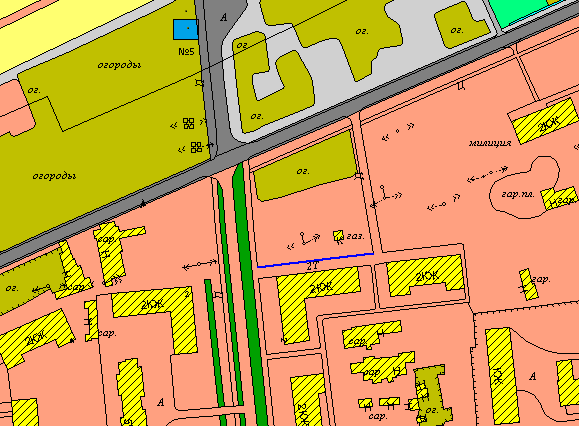 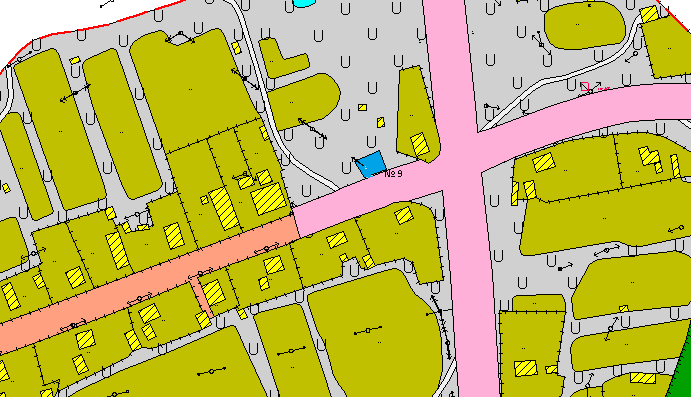 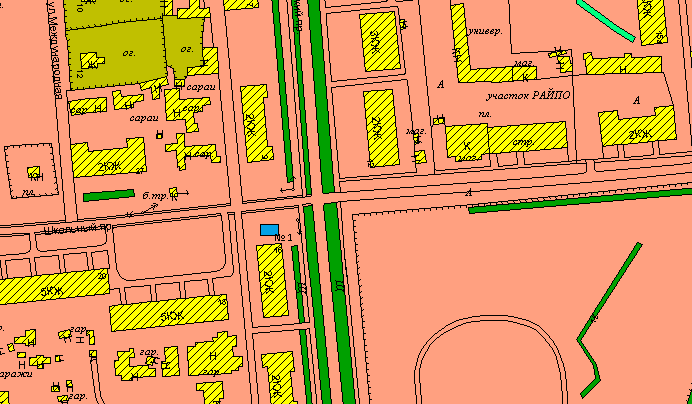 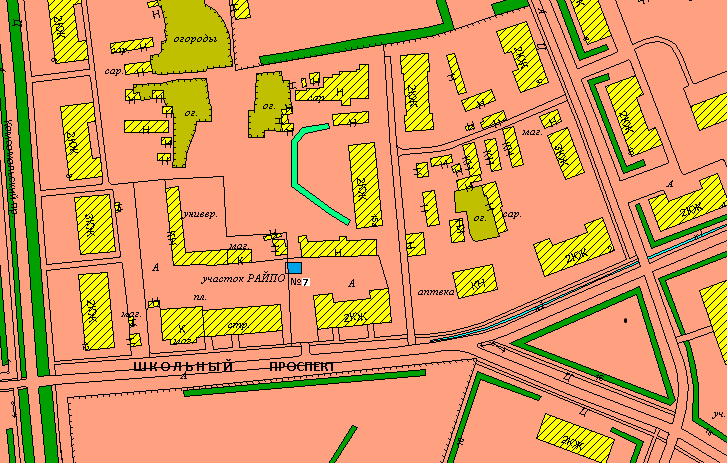 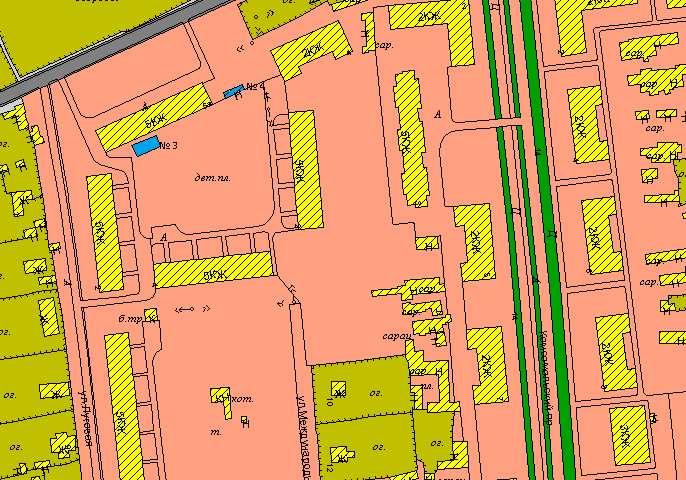 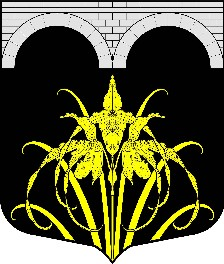 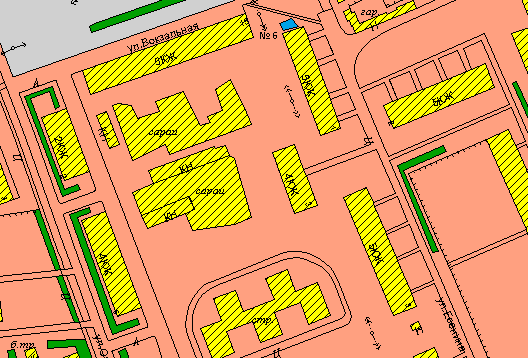 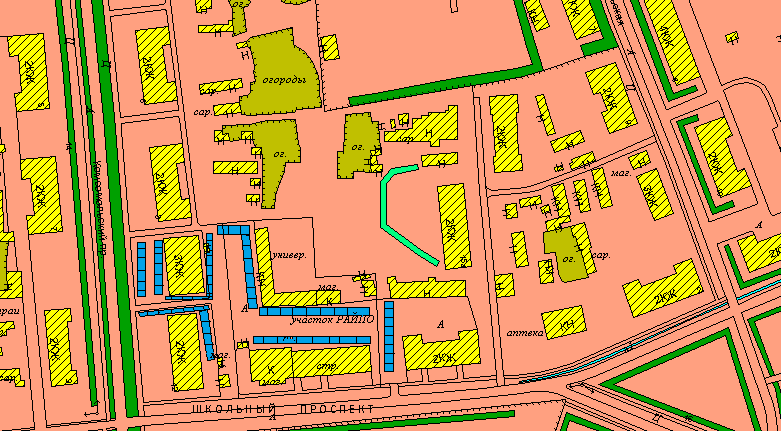 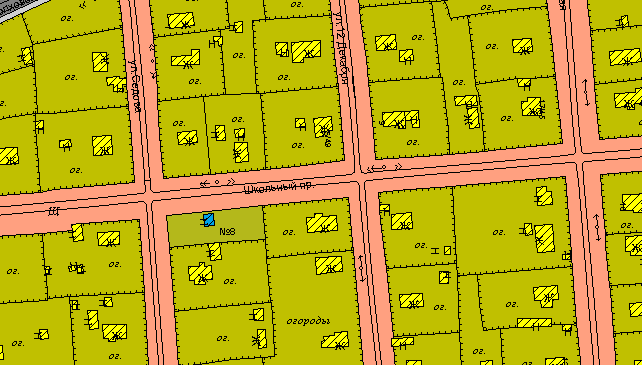 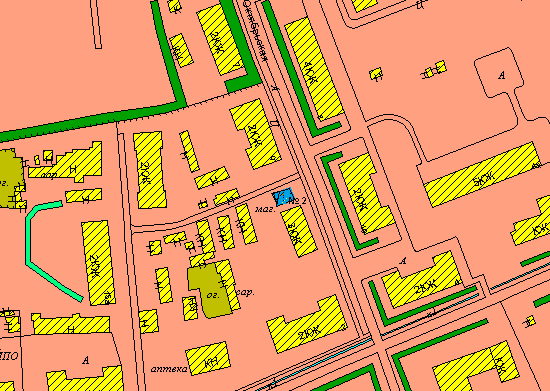 